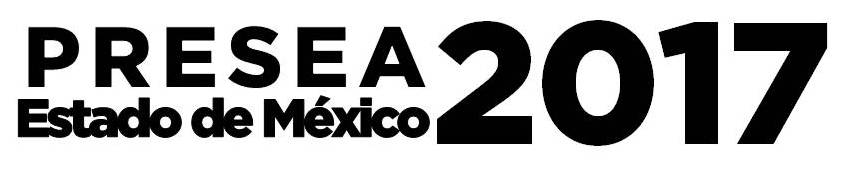 FICHA DE REGISTRO   Nota:	El registro de candidatos se podrá hacer sólo en una Presea.R.F.C. del candidato (a)___________________FotografíaFormato jpgCorreo electrónico: _______________________I. DENOMINACIÓN DE LA PRESEAI. DENOMINACIÓN DE LA PRESEAI. DENOMINACIÓN DE LA PRESEAI. DENOMINACIÓN DE LA PRESEAI. DENOMINACIÓN DE LA PRESEAI. DENOMINACIÓN DE LA PRESEAI. DENOMINACIÓN DE LA PRESEAI. DENOMINACIÓN DE LA PRESEAI. DENOMINACIÓN DE LA PRESEAI. DENOMINACIÓN DE LA PRESEAI. DENOMINACIÓN DE LA PRESEAI. DENOMINACIÓN DE LA PRESEAI. DENOMINACIÓN DE LA PRESEAI. DENOMINACIÓN DE LA PRESEAI. DENOMINACIÓN DE LA PRESEAI. DENOMINACIÓN DE LA PRESEAI. DENOMINACIÓN DE LA PRESEAI. DENOMINACIÓN DE LA PRESEAI. DENOMINACIÓN DE LA PRESEAI. DENOMINACIÓN DE LA PRESEAI. DENOMINACIÓN DE LA PRESEAI. DENOMINACIÓN DE LA PRESEAI. DENOMINACIÓN DE LA PRESEANombre de la PreseaNombre de la PreseaNombre de la PreseaNombre de la PreseaNombre de la PreseaNombre de la PreseaNombre de la PreseaNombre de la PreseaII. DATOS GENERALES DEL CANDIDATOII. DATOS GENERALES DEL CANDIDATOII. DATOS GENERALES DEL CANDIDATOII. DATOS GENERALES DEL CANDIDATOII. DATOS GENERALES DEL CANDIDATOII. DATOS GENERALES DEL CANDIDATOII. DATOS GENERALES DEL CANDIDATOII. DATOS GENERALES DEL CANDIDATOII. DATOS GENERALES DEL CANDIDATOII. DATOS GENERALES DEL CANDIDATOII. DATOS GENERALES DEL CANDIDATOII. DATOS GENERALES DEL CANDIDATOII. DATOS GENERALES DEL CANDIDATOII. DATOS GENERALES DEL CANDIDATOII. DATOS GENERALES DEL CANDIDATOII. DATOS GENERALES DEL CANDIDATOII. DATOS GENERALES DEL CANDIDATOII. DATOS GENERALES DEL CANDIDATOII. DATOS GENERALES DEL CANDIDATOII. DATOS GENERALES DEL CANDIDATOII. DATOS GENERALES DEL CANDIDATOII. DATOS GENERALES DEL CANDIDATOII. DATOS GENERALES DEL CANDIDATONombre o razón socialNombre o razón socialNombre o razón socialNombre o razón socialNombre o razón socialNombre o razón socialNombre o razón socialNombre o razón socialNombre o razón socialDomicilio laboralDomicilio laboralDomicilio laboralDomicilio laboralDomicilio laboralCalle, número, colonia, localidadCalle, número, colonia, localidadCalle, número, colonia, localidadCalle, número, colonia, localidadCalle, número, colonia, localidadCalle, número, colonia, localidadCalle, número, colonia, localidadCalle, número, colonia, localidadCalle, número, colonia, localidadCalle, número, colonia, localidadCalle, número, colonia, localidadCalle, número, colonia, localidadCalle, número, colonia, localidadCalle, número, colonia, localidadCalle, número, colonia, localidadCalle, número, colonia, localidadCalle, número, colonia, localidadCalle, número, colonia, localidadCalle, número, colonia, localidadCalle, número, colonia, localidadCalle, número, colonia, localidadCalle, número, colonia, localidadCalle, número, colonia, localidadMunicipioMunicipioMunicipioMunicipioMunicipioMunicipioEstadoEstadoEstadoEstadoEstadoEstadoEstadoTeléfonoTeléfonoTeléfonoTeléfonoTeléfono celularTeléfono celularDomicilio particularDomicilio particularDomicilio particularDomicilio particularDomicilio particularDomicilio particularCalle, número, colonia, localidadCalle, número, colonia, localidadCalle, número, colonia, localidadCalle, número, colonia, localidadCalle, número, colonia, localidadCalle, número, colonia, localidadCalle, número, colonia, localidadCalle, número, colonia, localidadCalle, número, colonia, localidadCalle, número, colonia, localidadCalle, número, colonia, localidadCalle, número, colonia, localidadCalle, número, colonia, localidadCalle, número, colonia, localidadCalle, número, colonia, localidadCalle, número, colonia, localidadCalle, número, colonia, localidadCalle, número, colonia, localidadCalle, número, colonia, localidadCalle, número, colonia, localidadCalle, número, colonia, localidadCalle, número, colonia, localidadCalle, número, colonia, localidadMunicipioMunicipioMunicipioMunicipioMunicipioMunicipioMunicipioMunicipioEstadoEstadoEstadoEstadoEstadoEstadoTeléfonoTeléfonoTeléfonoTeléfonoIII. LUGAR Y FECHA DE NACIMIENTO, DE CONSTITUCIÓN EN CASO DE PERSONA MORALIII. LUGAR Y FECHA DE NACIMIENTO, DE CONSTITUCIÓN EN CASO DE PERSONA MORALIII. LUGAR Y FECHA DE NACIMIENTO, DE CONSTITUCIÓN EN CASO DE PERSONA MORALIII. LUGAR Y FECHA DE NACIMIENTO, DE CONSTITUCIÓN EN CASO DE PERSONA MORALIII. LUGAR Y FECHA DE NACIMIENTO, DE CONSTITUCIÓN EN CASO DE PERSONA MORALIII. LUGAR Y FECHA DE NACIMIENTO, DE CONSTITUCIÓN EN CASO DE PERSONA MORALIII. LUGAR Y FECHA DE NACIMIENTO, DE CONSTITUCIÓN EN CASO DE PERSONA MORALIII. LUGAR Y FECHA DE NACIMIENTO, DE CONSTITUCIÓN EN CASO DE PERSONA MORALIII. LUGAR Y FECHA DE NACIMIENTO, DE CONSTITUCIÓN EN CASO DE PERSONA MORALIII. LUGAR Y FECHA DE NACIMIENTO, DE CONSTITUCIÓN EN CASO DE PERSONA MORALIII. LUGAR Y FECHA DE NACIMIENTO, DE CONSTITUCIÓN EN CASO DE PERSONA MORALIII. LUGAR Y FECHA DE NACIMIENTO, DE CONSTITUCIÓN EN CASO DE PERSONA MORALIII. LUGAR Y FECHA DE NACIMIENTO, DE CONSTITUCIÓN EN CASO DE PERSONA MORALIII. LUGAR Y FECHA DE NACIMIENTO, DE CONSTITUCIÓN EN CASO DE PERSONA MORALIII. LUGAR Y FECHA DE NACIMIENTO, DE CONSTITUCIÓN EN CASO DE PERSONA MORALIII. LUGAR Y FECHA DE NACIMIENTO, DE CONSTITUCIÓN EN CASO DE PERSONA MORALIII. LUGAR Y FECHA DE NACIMIENTO, DE CONSTITUCIÓN EN CASO DE PERSONA MORALIII. LUGAR Y FECHA DE NACIMIENTO, DE CONSTITUCIÓN EN CASO DE PERSONA MORALIII. LUGAR Y FECHA DE NACIMIENTO, DE CONSTITUCIÓN EN CASO DE PERSONA MORALIII. LUGAR Y FECHA DE NACIMIENTO, DE CONSTITUCIÓN EN CASO DE PERSONA MORALIII. LUGAR Y FECHA DE NACIMIENTO, DE CONSTITUCIÓN EN CASO DE PERSONA MORALIII. LUGAR Y FECHA DE NACIMIENTO, DE CONSTITUCIÓN EN CASO DE PERSONA MORALIII. LUGAR Y FECHA DE NACIMIENTO, DE CONSTITUCIÓN EN CASO DE PERSONA MORALLugarLugarLugarFechaFechaFechaFechaNo. acta constitutivaNo. acta constitutivaNo. acta constitutivaNo. acta constitutivaIV. DATOS DE QUIEN PROPONEIV. DATOS DE QUIEN PROPONEIV. DATOS DE QUIEN PROPONEIV. DATOS DE QUIEN PROPONEIV. DATOS DE QUIEN PROPONEIV. DATOS DE QUIEN PROPONEIV. DATOS DE QUIEN PROPONEIV. DATOS DE QUIEN PROPONEIV. DATOS DE QUIEN PROPONEIV. DATOS DE QUIEN PROPONEIV. DATOS DE QUIEN PROPONEIV. DATOS DE QUIEN PROPONEIV. DATOS DE QUIEN PROPONEIV. DATOS DE QUIEN PROPONEIV. DATOS DE QUIEN PROPONEIV. DATOS DE QUIEN PROPONEIV. DATOS DE QUIEN PROPONEIV. DATOS DE QUIEN PROPONEIV. DATOS DE QUIEN PROPONEIV. DATOS DE QUIEN PROPONEIV. DATOS DE QUIEN PROPONEIV. DATOS DE QUIEN PROPONEIV. DATOS DE QUIEN PROPONENombre de quien proponeNombre de quien proponeNombre de quien proponeNombre de quien proponeNombre de quien proponeNombre de quien proponeNombre de quien proponeNombre de quien proponeNombre de quien proponeNombre de quien proponeNombre de quien proponeDomicilio laboralDomicilio laboralDomicilio laboralDomicilio laboralDomicilio laboralCalle, número, colonia, localidadCalle, número, colonia, localidadCalle, número, colonia, localidadCalle, número, colonia, localidadCalle, número, colonia, localidadCalle, número, colonia, localidadCalle, número, colonia, localidadCalle, número, colonia, localidadCalle, número, colonia, localidadCalle, número, colonia, localidadCalle, número, colonia, localidadCalle, número, colonia, localidadCalle, número, colonia, localidadCalle, número, colonia, localidadCalle, número, colonia, localidadCalle, número, colonia, localidadCalle, número, colonia, localidadCalle, número, colonia, localidadCalle, número, colonia, localidadCalle, número, colonia, localidadCalle, número, colonia, localidadCalle, número, colonia, localidadCalle, número, colonia, localidadMunicipioMunicipioMunicipioMunicipioMunicipioMunicipioEstadoEstadoEstadoEstadoEstadoEstadoEstadoTeléfonoTeléfonoTeléfonoTeléfonoTeléfono celularTeléfono celularDomicilio particularDomicilio particularDomicilio particularDomicilio particularDomicilio particularDomicilio particularCalle, número, colonia, localidadCalle, número, colonia, localidadCalle, número, colonia, localidadCalle, número, colonia, localidadCalle, número, colonia, localidadCalle, número, colonia, localidadCalle, número, colonia, localidadCalle, número, colonia, localidadCalle, número, colonia, localidadCalle, número, colonia, localidadCalle, número, colonia, localidadCalle, número, colonia, localidadCalle, número, colonia, localidadCalle, número, colonia, localidadCalle, número, colonia, localidadCalle, número, colonia, localidadCalle, número, colonia, localidadCalle, número, colonia, localidadCalle, número, colonia, localidadCalle, número, colonia, localidadCalle, número, colonia, localidadCalle, número, colonia, localidadCalle, número, colonia, localidadMunicipioMunicipioMunicipioMunicipioMunicipioMunicipioEstadoEstadoEstadoEstadoEstadoEstadoEstadoTeléfonoTeléfonoTeléfonoTeléfonoV. MERECIMIENTOS DEL CANDIDATOV. MERECIMIENTOS DEL CANDIDATOV. MERECIMIENTOS DEL CANDIDATOV. MERECIMIENTOS DEL CANDIDATOV. MERECIMIENTOS DEL CANDIDATOV. MERECIMIENTOS DEL CANDIDATOV. MERECIMIENTOS DEL CANDIDATOV. MERECIMIENTOS DEL CANDIDATOV. MERECIMIENTOS DEL CANDIDATOV. MERECIMIENTOS DEL CANDIDATOV. MERECIMIENTOS DEL CANDIDATOV. MERECIMIENTOS DEL CANDIDATOV. MERECIMIENTOS DEL CANDIDATOV. MERECIMIENTOS DEL CANDIDATOV. MERECIMIENTOS DEL CANDIDATOV. MERECIMIENTOS DEL CANDIDATOV. MERECIMIENTOS DEL CANDIDATOV. MERECIMIENTOS DEL CANDIDATOV. MERECIMIENTOS DEL CANDIDATOV. MERECIMIENTOS DEL CANDIDATOV. MERECIMIENTOS DEL CANDIDATOV. MERECIMIENTOS DEL CANDIDATOV. MERECIMIENTOS DEL CANDIDATOSíntesis curricular candidatoSíntesis curricular candidatoSíntesis curricular candidatoSíntesis curricular candidatoSíntesis curricular candidatoSíntesis curricular candidatoSíntesis curricular candidatoSíntesis curricular candidatoSíntesis curricular candidatoSíntesis curricular candidatoSíntesis curricular candidato(Máximo 600 caracteres, contando los espacios)(Máximo 600 caracteres, contando los espacios)(Máximo 600 caracteres, contando los espacios)(Máximo 600 caracteres, contando los espacios)(Máximo 600 caracteres, contando los espacios)(Máximo 600 caracteres, contando los espacios)(Máximo 600 caracteres, contando los espacios)(Máximo 600 caracteres, contando los espacios)(Máximo 600 caracteres, contando los espacios)(Máximo 600 caracteres, contando los espacios)(Máximo 600 caracteres, contando los espacios)Acciones más relevantesAcciones más relevantesAcciones más relevantesAcciones más relevantesAcciones más relevantesAcciones más relevantesAcciones más relevantesAcciones más relevantesAcciones más relevantesAcciones más relevantesAcciones más relevantes(Máximo 600 caracteres, contando los espacios)(Máximo 600 caracteres, contando los espacios)(Máximo 600 caracteres, contando los espacios)(Máximo 600 caracteres, contando los espacios)(Máximo 600 caracteres, contando los espacios)(Máximo 600 caracteres, contando los espacios)(Máximo 600 caracteres, contando los espacios)(Máximo 600 caracteres, contando los espacios)(Máximo 600 caracteres, contando los espacios)(Máximo 600 caracteres, contando los espacios)(Máximo 600 caracteres, contando los espacios)VI. DOCUMENTACIÓN PRESENTADA(Cuidar el TAMAÑO de los archivos que se adjuntan, si son muy GRANDES, es posible que el proceso sea muy lento y no se concluya)VI. DOCUMENTACIÓN PRESENTADA(Cuidar el TAMAÑO de los archivos que se adjuntan, si son muy GRANDES, es posible que el proceso sea muy lento y no se concluya)VI. DOCUMENTACIÓN PRESENTADA(Cuidar el TAMAÑO de los archivos que se adjuntan, si son muy GRANDES, es posible que el proceso sea muy lento y no se concluya)VI. DOCUMENTACIÓN PRESENTADA(Cuidar el TAMAÑO de los archivos que se adjuntan, si son muy GRANDES, es posible que el proceso sea muy lento y no se concluya)VI. DOCUMENTACIÓN PRESENTADA(Cuidar el TAMAÑO de los archivos que se adjuntan, si son muy GRANDES, es posible que el proceso sea muy lento y no se concluya)VI. DOCUMENTACIÓN PRESENTADA(Cuidar el TAMAÑO de los archivos que se adjuntan, si son muy GRANDES, es posible que el proceso sea muy lento y no se concluya)VI. DOCUMENTACIÓN PRESENTADA(Cuidar el TAMAÑO de los archivos que se adjuntan, si son muy GRANDES, es posible que el proceso sea muy lento y no se concluya)VI. DOCUMENTACIÓN PRESENTADA(Cuidar el TAMAÑO de los archivos que se adjuntan, si son muy GRANDES, es posible que el proceso sea muy lento y no se concluya)VI. DOCUMENTACIÓN PRESENTADA(Cuidar el TAMAÑO de los archivos que se adjuntan, si son muy GRANDES, es posible que el proceso sea muy lento y no se concluya)VI. DOCUMENTACIÓN PRESENTADA(Cuidar el TAMAÑO de los archivos que se adjuntan, si son muy GRANDES, es posible que el proceso sea muy lento y no se concluya)VI. DOCUMENTACIÓN PRESENTADA(Cuidar el TAMAÑO de los archivos que se adjuntan, si son muy GRANDES, es posible que el proceso sea muy lento y no se concluya)VI. DOCUMENTACIÓN PRESENTADA(Cuidar el TAMAÑO de los archivos que se adjuntan, si son muy GRANDES, es posible que el proceso sea muy lento y no se concluya)VI. DOCUMENTACIÓN PRESENTADA(Cuidar el TAMAÑO de los archivos que se adjuntan, si son muy GRANDES, es posible que el proceso sea muy lento y no se concluya)VI. DOCUMENTACIÓN PRESENTADA(Cuidar el TAMAÑO de los archivos que se adjuntan, si son muy GRANDES, es posible que el proceso sea muy lento y no se concluya)VI. DOCUMENTACIÓN PRESENTADA(Cuidar el TAMAÑO de los archivos que se adjuntan, si son muy GRANDES, es posible que el proceso sea muy lento y no se concluya)VI. DOCUMENTACIÓN PRESENTADA(Cuidar el TAMAÑO de los archivos que se adjuntan, si son muy GRANDES, es posible que el proceso sea muy lento y no se concluya)VI. DOCUMENTACIÓN PRESENTADA(Cuidar el TAMAÑO de los archivos que se adjuntan, si son muy GRANDES, es posible que el proceso sea muy lento y no se concluya)VI. DOCUMENTACIÓN PRESENTADA(Cuidar el TAMAÑO de los archivos que se adjuntan, si son muy GRANDES, es posible que el proceso sea muy lento y no se concluya)VI. DOCUMENTACIÓN PRESENTADA(Cuidar el TAMAÑO de los archivos que se adjuntan, si son muy GRANDES, es posible que el proceso sea muy lento y no se concluya)VI. DOCUMENTACIÓN PRESENTADA(Cuidar el TAMAÑO de los archivos que se adjuntan, si son muy GRANDES, es posible que el proceso sea muy lento y no se concluya)VI. DOCUMENTACIÓN PRESENTADA(Cuidar el TAMAÑO de los archivos que se adjuntan, si son muy GRANDES, es posible que el proceso sea muy lento y no se concluya)VI. DOCUMENTACIÓN PRESENTADA(Cuidar el TAMAÑO de los archivos que se adjuntan, si son muy GRANDES, es posible que el proceso sea muy lento y no se concluya)VI. DOCUMENTACIÓN PRESENTADA(Cuidar el TAMAÑO de los archivos que se adjuntan, si son muy GRANDES, es posible que el proceso sea muy lento y no se concluya)Currículum vitaeCurrículum vitaeCurrículum vitaeCurrículum vitaeCurrículum vitaeCurrículum vitaeActa constitutivaActa constitutivaActa constitutivaActa constitutivaActa de nacimientoActa de nacimientoActa de nacimientoActa de nacimientoActa de nacimientoActa de nacimientoMemoria fotográficaMemoria fotográficaMemoria fotográficaMemoria fotográficaOtros, especificarOtros, especificarOtros, especificarOtros, especificarOtros, especificarOtros, especificar   Fecha de propuesta:Sede de registro: